[Descrieţi separat fiecare loc de muncă. Începeţi cu cel mai recent.][Adăugaţi câmpuri separate pentru fiecare etapă de formare. Începeţi cu cea mai recent.] [Ştergeţi câmpurile necompletate.] INFORMAŢII PERSONALEScrieţi numele şi prenumele [Toate câmpurile CV-ului sunt opţionale. Ştergeţi câmpurile goale.][Toate câmpurile CV-ului sunt opţionale. Ştergeţi câmpurile goale.]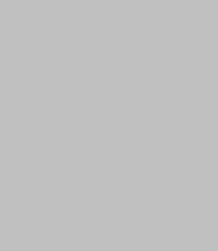  Scrieţi numele străzii, numărul, oraşul, codul poştal, ţara 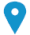  Scrieţi numărul de telefon     Scrieţi numărul de telefon mobil       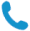 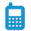  Scrieţi adresa de email 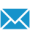 Scrieţi adresa paginii web personale  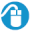 Scrieţi tipul de messenger pe care-l folosiţi (Yahoo, skype etc.) Scrieţi numele de utilizator pe messenger (Yahoo, skype etc.)  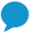 Sexul Scrieţi sexul | Data naşterii zz/ll/aaaa | Naţionalitatea Scrieţi naţionalitatea LOCUL DE MUNCA PENTRU CARE SE CANDIDEAZĂPOZIŢIALOCUL DE MUNCĂ DORITSTUDIILE PENTRU CARE SE CANDIDEAZĂprofilul personalScrieţi locul de muncă pentru care se candidează / poziţia / locul de muncă dorit / studiile pentru care se candidează / profilul personal (îndepărtaţi câmpurile irelevante din coloana stângă) EXPERIENŢA PROFESIONALĂ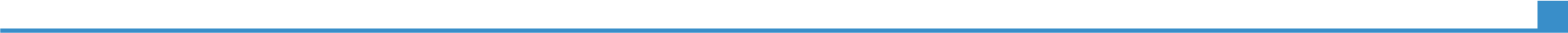 Scrieţi datele (de la - până la) Scrieţi ocupaţia sau poziţia ocupată Scrieţi datele (de la - până la) Scrieţi denumirea angajatorului şi localitatea (scrieţi şi adresa completă şi pagina web)Scrieţi datele (de la - până la) Scrieţi principalele activităţi şi responsabilităţiScrieţi datele (de la - până la) Tipul sau sectorul de activitate Scrieţi tipul sau sectorul de activitateEDUCAŢIE ŞI FORMAREScrieţi datele (de la - până la) Scrieţi calificarea obţinută Scrieţi nivelul EQF, dacă îl cunoaşteţi Scrieţi datele (de la - până la) Scrieţi denumirea organizaţiei de educaţie sau formare şi localitatea (dacă este relevant, scrieţi şi ţara) Scrieţi denumirea organizaţiei de educaţie sau formare şi localitatea (dacă este relevant, scrieţi şi ţara) Scrieţi datele (de la - până la) Scrieţi lista principalelor materii studiate şi abilităţile acumulateScrieţi lista principalelor materii studiate şi abilităţile acumulateCOMPETENΤE PERSONALELimba(i) maternă(e)Scrieţi limba maternă / limbile materne Scrieţi limba maternă / limbile materne Scrieţi limba maternă / limbile materne Scrieţi limba maternă / limbile materne Scrieţi limba maternă / limbile materne Alte limbi străine cunoscuteΙNΤELEGERE ΙNΤELEGERE VORBIRE VORBIRE SCRIERE Alte limbi străine cunoscuteAscultare Citire Participare la conversaţie Discurs oral Specificaţi limba străinăSpecificaţi nivelul Specificaţi nivelul Specificaţi nivelul Specificaţi nivelul Specificaţi nivelul Scrieţi denumirea certificatului. Scrieţi nivelul, dacă îl cunoaşteţi. Scrieţi denumirea certificatului. Scrieţi nivelul, dacă îl cunoaşteţi. Scrieţi denumirea certificatului. Scrieţi nivelul, dacă îl cunoaşteţi. Scrieţi denumirea certificatului. Scrieţi nivelul, dacă îl cunoaşteţi. Scrieţi denumirea certificatului. Scrieţi nivelul, dacă îl cunoaşteţi. Specificaţi limba străinăSpecificaţi nivelul Specificaţi nivelul Specificaţi nivelul Specificaţi nivelul Specificaţi nivelul Scrieţi denumirea certificatului. Scrieţi nivelul, dacă îl cunoaşteţi. Scrieţi denumirea certificatului. Scrieţi nivelul, dacă îl cunoaşteţi. Scrieţi denumirea certificatului. Scrieţi nivelul, dacă îl cunoaşteţi. Scrieţi denumirea certificatului. Scrieţi nivelul, dacă îl cunoaşteţi. Scrieţi denumirea certificatului. Scrieţi nivelul, dacă îl cunoaşteţi. Niveluri: A1/A2: Utilizator elementar  -  B1/B2: Utilizator independent  -  C1/C2: Utilizator experimentat Cadrul european comun de referinţă pentru limbi străine Niveluri: A1/A2: Utilizator elementar  -  B1/B2: Utilizator independent  -  C1/C2: Utilizator experimentat Cadrul european comun de referinţă pentru limbi străine Niveluri: A1/A2: Utilizator elementar  -  B1/B2: Utilizator independent  -  C1/C2: Utilizator experimentat Cadrul european comun de referinţă pentru limbi străine Niveluri: A1/A2: Utilizator elementar  -  B1/B2: Utilizator independent  -  C1/C2: Utilizator experimentat Cadrul european comun de referinţă pentru limbi străine Niveluri: A1/A2: Utilizator elementar  -  B1/B2: Utilizator independent  -  C1/C2: Utilizator experimentat Cadrul european comun de referinţă pentru limbi străine Competenţe de comunicare Scrieţi competenţele de comunicare deţinute. Specificaţi contextul în care au fost acestea dobândite. Exemplu:bune competenţe de comunicare dobândite prin experienţa proprie de manager de vânzăriCompetenţe organizaţionale/manageriale Scrieţi competenţele organizaţionale/manageriale. Specificaţi contextul în care au fost acestea dobândite. Exemplu:leadership (în prezent, sunt responsabil/ă de o echipă de 10 persoane)Competenţe dobândite la locul de muncă Scrieţi competenţele dobândite la locul de muncă şi care nu au fost menţionate anterior. Specificaţi contextul în care au fost acestea dobândite. Exemplu: o bună cunoaştere a proceselor de control al calităţii (în prezent fiind responsabil cu auditul calităţii)Competenţă digitalăAUTOEVALUAREAUTOEVALUAREAUTOEVALUAREAUTOEVALUAREAUTOEVALUARECompetenţă digitalăProcesarea informaţieiComunicareCreare de conţinutSecuritateRezolvarea de problemeSpecificaţi nivelul Specificaţi nivelul Specificaţi nivelul Specificaţi nivelul Specificaţi nivelul Niveluri: Utilizator elementar  -  Utilizator independent  -  Utilizator experimentat Competențele digitale - Grilă de auto-evaluareNiveluri: Utilizator elementar  -  Utilizator independent  -  Utilizator experimentat Competențele digitale - Grilă de auto-evaluareNiveluri: Utilizator elementar  -  Utilizator independent  -  Utilizator experimentat Competențele digitale - Grilă de auto-evaluareNiveluri: Utilizator elementar  -  Utilizator independent  -  Utilizator experimentat Competențele digitale - Grilă de auto-evaluareNiveluri: Utilizator elementar  -  Utilizator independent  -  Utilizator experimentat Competențele digitale - Grilă de auto-evaluareScrieţi denumirea certificatului.Scrieţi denumirea certificatului.Scrieţi denumirea certificatului.Scrieţi denumirea certificatului.Scrieţi denumirea certificatului.Scrieţi altre competenţele informatice. Specificaţi contextul în care au fost acestea dobândite. Exemple:o bună stăpânire a suită de programe de birou (procesor de text, calcul tabelar, software pentru prezentări)bune cunoştinţe de editare foto, dobândite ca fotograf amator​Scrieţi altre competenţele informatice. Specificaţi contextul în care au fost acestea dobândite. Exemple:o bună stăpânire a suită de programe de birou (procesor de text, calcul tabelar, software pentru prezentări)bune cunoştinţe de editare foto, dobândite ca fotograf amator​Scrieţi altre competenţele informatice. Specificaţi contextul în care au fost acestea dobândite. Exemple:o bună stăpânire a suită de programe de birou (procesor de text, calcul tabelar, software pentru prezentări)bune cunoştinţe de editare foto, dobândite ca fotograf amator​Scrieţi altre competenţele informatice. Specificaţi contextul în care au fost acestea dobândite. Exemple:o bună stăpânire a suită de programe de birou (procesor de text, calcul tabelar, software pentru prezentări)bune cunoştinţe de editare foto, dobândite ca fotograf amator​Scrieţi altre competenţele informatice. Specificaţi contextul în care au fost acestea dobândite. Exemple:o bună stăpânire a suită de programe de birou (procesor de text, calcul tabelar, software pentru prezentări)bune cunoştinţe de editare foto, dobândite ca fotograf amator​Alte competenţe Scrieţi alte competenţe care nu au fost menţionate anterior. Specificaţi contextul în care au fost acestea dobândite. Exemplu:tâmplăriePermis de conducere Scrieţi categoria permisului de conducere pe care îl deţineţi. De exemplu:BINFORMAΤII SUPLIMENTAREPublicaţiiPrezentăriProiecteConferinţeSeminariiDistincţiiAfilieriReferinţeCităriCursuriCertificăriŞtergeţi câmpurile irelevante din coloana stângă.Exemplu de publicaţie:Cum să întocmeşti un CV de succes?, New Associated Publishers, London, 2002. Exemplu de proiect:Biblioteca publică din Devon. Arhitect principal responsabil cu design-ul, producaţia şi supervizarea construcţiei (2008-2012).ANEXEAdăugaţi o listă a documentelor anexate CV-ului. Exemple: copii ale diplomelor şi certificatelor de calificarerecomandări de la locul de muncăpublicaţii sau cercetări